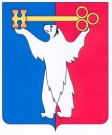 АДМИНИСТРАЦИЯ ГОРОДА НОРИЛЬСКАКРАСНОЯРСКОГО КРАЯПОСТАНОВЛЕНИЕ25.09.2017                                         г. Норильск                                                № 390О внесении изменений в постановление Администрации города Норильска                      от 02.11.2016 № 533В целях урегулирования отдельных вопросов, касающихся системы оплаты труда отдельных категорий работников муниципального автономного учреждения дополнительного образования «Норильский центр безопасности движения»,ПОСТАНОВЛЯЮ:	1. Внести в постановление Администрации города Норильска от 02.11.2016 
№ 533 «Об утверждении Примерного положения об оплате труда работников муниципального автономного учреждения дополнительного образования «Норильский центр безопасности движения» (далее – Постановление) следующие изменения:	1.1. Дополнить Постановление новым пунктом 4 следующего содержания:  «4. Осуществлять оплату труда работников муниципального автономного учреждения дополнительного образования «Норильский центр безопасности движения» в пределах утвержденного фонда оплаты труда.».1.2. Пункты 4 и 5 Постановления считать пунктами 5 и 6 соответственно.1.3. Внести в Примерное положение об оплате труда работников муниципального автономного учреждения дополнительного образования «Норильский центр безопасности движения», утвержденное Постановлением (далее – Положение), следующие изменения:1.3.1. В пункте 4.7 Положения слова «Руководителем Администрации» заменить словом «Главой».1.3.2. Строку «Методист, Педагог дополнительного образования, Тренер преподаватель» Приложения № 1 к Положению изложить в следующей редакции:«».2. Опубликовать настоящее постановление в газете «Заполярная правда» и разместить его на официальном сайте муниципального образования город Норильск. 3. Настоящее постановление вступает в силу с даты его подписания и распространяет свое действие на правоотношения, возникшие с 01.06.2017, за исключением пункта 1.3.1 настоящего постановления, вступающего в силу с даты вступления в силу решения Городского Совета об избрании Главы города Норильска по результатам конкурса.Глава города Норильска		                                                               Р.В. АхметчинМетодист, Педагог дополнительного образования, Тренер-преподавательВыплата за важность выполняемой работы, степень самостоятельности и ответственности при выполнении поставленных задачВыплата за важность выполняемой работы, степень самостоятельности и ответственности при выполнении поставленных задачВыплата за важность выполняемой работы, степень самостоятельности и ответственности при выполнении поставленных задачМетодист, Педагог дополнительного образования, Тренер-преподавательОбоснованные зафиксированные замечания к деятельности сотрудника со стороны непосредственного руководителя, директора учреждения, органов государственного контроля (надзора)отсутствие35Методист, Педагог дополнительного образования, Тренер-преподавательВыплата за качество выполняемых работВыплата за качество выполняемых работВыплата за качество выполняемых работМетодист, Педагог дополнительного образования, Тренер-преподавательВыполнение профессиональных обязанностей и разовых поручений непосредственного руководителякачественное исполнение15Методист, Педагог дополнительного образования, Тренер-преподавательВыплата за интенсивность и высокие результаты работыВыплата за интенсивность и высокие результаты работыВыплата за интенсивность и высокие результаты работыМетодист, Педагог дополнительного образования, Тренер-преподавательВыполнение поручений непосредственного руководителя, директора учреждения в установленные срокисвоевременно10Методист, Педагог дополнительного образования, Тренер-преподавательОрганизация и проведение мероприятий на муниципальном уровне по пропаганде ПДД и профилактике детского травматизма отсутствие обоснованных замечаний непосредственного руководителя, директора учреждения 5Методист, Педагог дополнительного образования, Тренер-преподавательИТОГО баллов:65